บันทึกข้อความ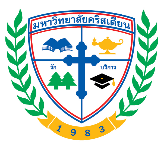 ส่วนงาน   ...............................					โทรศัพท์ ...............................ที่  	   ...............................         				วันที่      ...............................       เรื่อง   ขอเสนอโครงร่างวิทยานิพนธ์เพื่อรับการพิจารณาจริยธรรมการวิจัย………………………………………………….……………….………………………………………………………………………………เรียน   ประธานคณะกรรมการพิจารณาจริยธรรมการวิจัย มหาวิทยาลัยคริสเตียนสิ่งที่ส่งมาด้วย	1. ใบคำขอรับการพิจารณาจริยธรรมการวิจัย
		2. โครงร่างวิทยานิพนธ์และเอกสารอื่นๆ ที่เกี่ยวข้อง จำนวน...........ชุด     พร้อมไฟล์อิเล็กทรอนิกส์.............ชุด
	ด้วย ข้าพเจ้า.................................................................... นักศึกษาระดับ..............................................
สาขา...............................................................................................คณะวิชา.......................................................มหาวิทยาลัยคริสเตียน ได้เสนอโครงร่างวิทยานิพนธ์ เรื่อง................................................................................................................................................................................................................................................................ประสงค์จะเสนอขอรับการพิจารณาจริยธรรมการวิจัย ทั้งนี้ โครงร่างวิทยานิพนธ์นี้ ได้ผ่านการพิจารณาคุณค่า ความถูกต้อง และประโยชน์ (Relevant and Scientific Merit) เพื่อเข้ารับการพิจารณาจริยธรรมการวิจัย 
ซึ่งได้ผ่านการพิจารณาตามกลไกที่เกี่ยวข้องระดับคณะวิชา/หน่วยงานแล้ว
	จึงเรียนมาเพื่อโปรดพิจารณาดำเนินการให้ด้วย จักเป็นพระคุณยิ่งลงชื่อ ......................................................			ลงชื่อ ......................................................     (........................................................)			       (.....................................................)	อาจารย์ที่ปรึกษาวิทยานิพนธ์ 				  	 ผู้วิจัย	วันที่........../.........../............			            วันที่........../.........../............